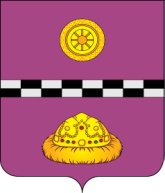 ПОСТАНОВЛЕНИЕот  25  мая 2021 г.                                                                                                № 201                                                                    Руководствуясь Федеральным законом от 27.07.2010 № 210-ФЗ «Об организации предоставления государственных и муниципальных услуг», распоряжением администрации муниципального района «Княжпогостский» от 23.06.2010 № 138-р «Об утверждении Положения о порядке разработки административных регламентов исполнения муниципальных функций и оказания муниципальных услуг структурными подразделениями администрации муниципального района «Княжпогостский», Уставом  муниципального образования муниципального района  «Княжпогостский» ПОСТАНОВЛЯЮ:Утвердить административный регламент по предоставлению муниципальной услуги о признании помещения жилым помещением, жилого помещения непригодным для проживания и многоквартирного дома аварийным и подлежащим сносу или реконструкции на территории сельских поселений                                             МР «Княжпогостский»», согласно приложению №1 к настоящему постановлению.Разместить административный регламент предоставления муниципальной услуги «Признание помещения жилым помещением, жилого помещения непригодным для проживания и многоквартирного дома аварийным и подлежащим сносу или реконструкции на территории сельских поселений                                             МР «Княжпогостский»  в Государственной информационной системе Республики Коми «Реестр государственных и муниципальных услуг (функций) Республики Коми».Назначить управление муниципального хозяйства администрации                                       МР «Княжпогостский» ответственным за предоставление муниципальной услуги в соответствии с утвержденным административным регламентом.Настоящее постановление вступает в силу со дня его принятия и подлежит официальному опубликованию.Контроль за исполнением настоящего постановления возлагается на заместителя руководителя администрации муниципального района «Княжпогостский» А.Л. Кулика.Исполняющий обязанности                                                                         М. В. Ховринруководителя администрации                                                                 Приложение № 1 к постановлению администрации МР «Княжпогостский»                                                                                               от 25 мая 2021 г.  № 201АДМИНИСТРАТИВНЫЙ РЕГЛАМЕНТПО ПРЕДОСТАВЛЕНИЮ МУНИЦИПАЛЬНОЙ УСЛУГИ «ПРИЗНАНИЕ ПОМЕЩЕНИЯ ЖИЛЫМ ПОМЕЩЕНИЕМ, ЖИЛОГО ПОМЕЩЕНИЯ НЕПРИГОДНЫМ ДЛЯ ПРОЖИВАНИЯ И МНОГОКВАРТИРНОГО ДОМА АВАРИЙНЫМ И ПОДЛЕЖАЩИМ СНОСУ ИЛИ РЕКОНСТРУКЦИИ»I.ОБЩИЕ ПОЛОЖЕНИЯПредмет регулирования административного регламента1.1 Административный регламент по предоставлению муниципальной услуги  «Признание помещения жилым помещением, жилого помещения непригодным для проживания и многоквартирного дома аварийным и подлежащим сносу или реконструкции на территории сельских поселений МР  «Княжпогостский»» (далее – административный регламент) определяет порядок, сроки и последовательность действий (административных процедур) управления муниципального хозяйства администрации МР «Княжпогостский» (далее - Орган), многофункциональных центров предоставления государственных и муниципальных услуг (далее – МФЦ), формы контроля за исполнением административного регламента, ответственность должностных лиц органов, предоставляющих муниципальные услуги, за несоблюдение ими требований регламентов при выполнении административных процедур (действий), порядок обжалования действий (бездействия) должностного лица, предоставляющего муниципальную услугу, а также принимаемого им решения (далее муниципальная услуга).	Настоящий административный регламент разработан в целях упорядочения административных процедур и административных действий, повышения качества предоставления и доступности муниципальной услуги, устранения избыточных действий и избыточных административных процедур, сокращения количества документов, представляемых заявителями для получения муниципальной услуги, применения новых оптимизированных форм документов, снижения количества взаимодействий заявителей с должностными лицами, сокращения срока предоставления муниципальной услуги, а также сроков исполнения отдельных административных процедур и административных действий в рамках предоставления муниципальной услуги, если это не противоречит законодательству Российской Федерации, Республики Коми, муниципального образования.	Круг заявителей1.2. Заявителями являются собственники жилых помещений, правообладатели жилых помещений, наниматели жилых помещений.             От имени заявителя для получения муниципальной услуги может выступать лицо, имеющее такое право в соответствии с законодательством Российской Федерации, либо в силу наделения его заявителем в порядке, установленном законодательством Российской Федерации, соответствующими полномочиями.           1.3. Рассматриваются заключения органов государственного надзора (контроля) по вопросам, отнесенным к их компетенции, либо на основании заключения экспертизы жилого помещения, проведенной в соответствии с постановлением Правительства Российской Федерации от 21 августа 2019 г. № 1082 «Об утверждении Правил проведения экспертизы жилого помещения, которому причинен ущерб, подлежащий возмещению в рамках программы организации возмещения ущерба, причиненного расположенным на территориях субъектов Российской Федерации жилым помещениям граждан, с использованием механизма добровольного страхования, методики определения размера ущерба, подлежащего возмещению в рамках программы организации возмещения ущерба, причиненного расположенным на территориях субъектов Российской Федерации жилым помещениям граждан, с использованием механизма добровольного страхования за счет страхового возмещения и помощи, предоставляемой за счет средств бюджетов бюджетной системы Российской Федерации, и о внесении изменений в Положение о признании помещения жилым помещением, жилого помещения непригодным для проживания, многоквартирного дома аварийным и подлежащим сносу или реконструкции, садового дома жилым домом и жилого дома садовым домом»; сформированный и утвержденный субъектом Российской Федерации на основании сведений из Единого государственного реестра недвижимости, полученных с использованием единой системы межведомственного электронного взаимодействия и подключаемых к ней региональных систем межведомственного электронного взаимодействия, сводный перечень объектов (жилых помещений), находящихся в границах зоны чрезвычайной ситуации (далее сводный перечень объектов (жилых помещений), а также заявление собственника, правообладателя или нанимателя жилого помещения, которое получило повреждения в результате чрезвычайной ситуации и при этом не включено в сводный перечень объектов (жилых помещений)   Требования к порядку информирования о предоставлении муниципальной услуги.1.4.   Порядок получения информации лицами, заинтересованными в предоставлении муниципальной услуги, по вопросам предоставления муниципальной услуги и услуг, которые являются необходимыми и обязательными для предоставления муниципальной услуги, сведений о ходе предоставления указанных услуг, в том числе с использованием федеральной государственной информационной системы «Единый портал государственных и муниципальных услуг (функций)» (gosuslugi.ru) и государственной информационной системы Республики Коми «Портал государственных и муниципальных услуг (функций) Республики Коми» (gosuslugi11.ru) (далее - порталы государственных и муниципальных услуг (функций), официального сайта администрации. 	1.4.1. Информацию по вопросам предоставления муниципальной услуги, в том числе сведения о ходе предоставления муниципальной услуги, лица, заинтересованные в предоставлении муниципальной услуги, могут получить непосредственно:- в управлении муниципального хозяйства администрации (Орган), - посредством телефонной связи по номеру Органа (8-82139) 2-31-63, МФЦ; - по номеру центра телефонного обслуживания (далее – ЦТО) (телефон: 8-800-200-8212);- в информационно-телекоммуникационной сети «Интернет» (далее - сеть «Интернет») (на официальном сайте администрации);- посредством порталов государственных и муниципальных услуг (функций);- направив письменное обращение через организацию почтовой связи либо по электронной почте.При ответах на телефонные звонки и личные обращения, специалисты органа, ответственные за информирование, подробно, четко, в вежливой форме информируют обратившихся заявителей по интересующим их вопросам. При консультировании по телефону специалист называет свою фамилию, имя, отчество, должность, а также наименование отраслевого (функционального), территориального органа администрации, муниципального учреждения, в которое обратилось лицо, заинтересованное в предоставлении муниципальной услуги. Устное информирование по вопросам предоставления муниципальной услуги не должно превышать 15 минут.  Если для подготовки ответа на устное обращение требуется более продолжительное время, специалист Органа, ответственный за информирование, предлагает заинтересованным лицам обратиться в определенный день и определенное время. К назначенному сроку ответ должен быть подготовлен.      При обращении лиц, заинтересованных в предоставлении муниципальной услуги, посредством электронной почты ответы направляются в форме электронного документа по адресу электронной почты, указанному в обращении, или в письменной форме по почтовому адресу, указанному в обращении (если ответ в соответствии с обращением должен быть направлен в письменной форме через организацию почтовой связи).1.4.2. Информация по вопросам предоставления услуг, которые являются необходимыми и обязательными для предоставления муниципальной услуги, не предоставляется в связи с отсутствием услуг, необходимых и обязательных для предоставления муниципальной услуги, предоставляемых отраслевыми (функциональными), территориальными органами администрации, организациями и учреждениями, подведомственными администрации.1.5. Порядок, форма, место размещения и способы получения справочной информации, в том числе на стендах в местах предоставления муниципальной услуги и услуг, которые являются необходимыми и обязательными для предоставления муниципальной услуги.Информация о порядке предоставления муниципальной услуги размещается:	 на информационных стендах, расположенных в Органе, МФЦ;	 в электронном виде в информационно-телекоммуникационной сети Интернет (далее – сеть Интернет): 	 на официальных сайтах: www.mrk11.ru, МФЦ;	 в федеральной государственной информационной системе «Единый портал государственных и муниципальных услуг (функций)» (http://www.gosuslugi.ru/) и региональной информационной системе «Портал государственных и муниципальных услуг (функций) Республики Коми» (http://pgu.rkomi.ru/) (далее – порталы государственных и муниципальных услуг (функций));На официальном сайте администрации, на порталах государственных и муниципальных услуг (функций), в государственной информационной системе Республики Коми «Реестр государственных и муниципальных услуг (функций) Республики Коми» (далее - Реестр государственных и муниципальных услуг (функций) Республики Коми) размещается следующая информация: тексты законодательных и иных нормативных правовых актов, содержащих нормы, регламентирующие предоставление муниципальной услуги; настоящий административный регламент; справочная информация:место нахождения, график работы, наименование администрации, управления муниципального хозяйства администрации, организаций, участвующих в предоставлении муниципальной услуги, подведомственных администрации;справочные телефоны управления муниципального хозяйства администрации, МФЦ, организаций, участвующих в предоставлении муниципальной услуги;адреса официальных сайтов администрации организаций, участвующих в предоставлении муниципальной услуги, подведомственных администрации, в сети «Интернет», содержащих информацию о предоставлении муниципальной услуги и услуг, которые являются необходимыми и обязательными для предоставления муниципальной услуги, адреса их электронной почты;адрес сайта МФЦ (mfc.rkomi.ru);адреса порталов государственных и муниципальных услуг (функций).На порталах государственных и муниципальных услуг (функций) также размещается следующая информация:а) исчерпывающий перечень документов, необходимых для предоставления муниципальной услуги, требования к оформлению указанных документов, а также перечень документов, которые заявитель вправе представить по собственной инициативе;б) круг заявителей;в) срок предоставления муниципальной услуги;г) результаты предоставления муниципальной услуги, порядок представления документа, являющегося результатом предоставления муниципальной услуги;д) размер государственной пошлины, взимаемой за предоставление муниципальной услуги;е) исчерпывающий перечень оснований для приостановления или отказа в предоставлении муниципальной услуги;ж) о праве заявителя на досудебное (внесудебное) обжалование действий (бездействия) и решений, принятых (осуществляемых) в ходе предоставления муниципальной услуги;з) формы заявлений (запросов), уведомлений, сообщений, используемые при предоставлении муниципальной услуги.Информация на порталах государственных и муниципальных услуг (функций) о порядке и сроках предоставления услуги на основании сведений, содержащихся в Реестре государственных и муниципальных услуг (функций) Республики Коми, предоставляется заявителю бесплатно.Доступ к информации о сроках и порядке предоставления муниципальной услуги осуществляется без выполнения заявителем каких-либо требований, в том числе без использования программного обеспечения, установка которого на технические средства заявителя требует заключения лицензионного или иного соглашения с правообладателем программного обеспечения, предусматривающего взимание платы, регистрацию или авторизацию заявителя или предоставление им персональных данных.II. СТАНДАРТ ПРЕДОСТАВЛЕНИЯ МУНИЦИПАЛЬНОЙ УСЛУГИНаименование муниципальной услуги2.1. «Признание помещения жилым помещением, жилого помещения непригодным для проживания и многоквартирного дома аварийным и подлежащим сносу или реконструкции, жилого дома садовым домом и садового дома жилым домом на территории сельских поселений                             МР «Княжпогостский».Наименование органа администрации, предоставляющего муниципальную услугу, и органов и организаций, участвующих в предоставлении муниципальной услуги.2.2. Наименование отраслевого (функционального) органа администрации, предоставляющего муниципальную услугу: управление муниципального хозяйства администрации (далее - УМХ).Органы и организации, участвующие в предоставлении муниципальной услуги, обращение в которые необходимо для предоставления муниципальной услуги2.3. Для получения муниципальной услуги заявитель обращается в одну из следующих организаций, участвующих в предоставлении муниципальной услуги:2.3.1. МФЦ – в части приема и регистрации документов у заявителя, запроса недостающих документов, находящихся в распоряжении органов государственной власти, органов местного самоуправления и подведомственных этим органам организациях, уведомления и выдачи результата предоставления муниципальной услуги заявителю;2.3.2. Орган - в части приема и регистрации документов у заявителя, запроса недостающих документов, находящихся в распоряжении органов государственной власти, органов местного самоуправления и подведомственных этим органам организациях, принятия решения, уведомления и выдачи результата предоставления муниципальной услуги заявителю.2.3.4. Органы и организации, участвующие в предоставлении муниципальной услуги: 1. Управление Федеральной службы государственной регистрации, кадастра и картографии по Республике Коми участвует в части предоставления документа, указанного в подпункте 1 пункта 2.8 настоящего административного регламента, в рамках межведомственного информационного взаимодействия.2. Филиал Федерального государственного бюджетного учреждения "Федеральная кадастровая палата федеральной службы государственной регистрации, кадастра и картографии" по Республике Коми участвует в части предоставления документа, указанного в подпунктах 2,3 пункта 2.8 настоящего административного регламента, в рамках межведомственного информационного взаимодействия.3. Государственная жилищная инспекция по Княжпогостскому району Службы Республики Коми строительного, жилищного и технического надзора (контроля) участвует в части предоставления документа, указанного в подпункте 4 пункта 2.8 настоящего административного регламента, в рамках межведомственного информационного взаимодействия.4. Сектор социальной работы администрации участвует в части предоставления документа, указанного в подпункте 5 пункта 2.8 настоящего административного регламента, в рамках внутриведомственного информационного взаимодействия.5. Организации различных форм собственности, в которые заявителю необходимо обратиться за получением необходимых и обязательных услуг, указанных в пункте 2.12 настоящего административного регламента.Запрещается требовать от заявителя:- представления документов и информации или осуществления действий, представление или осуществление которых не предусмотрено нормативными правовыми актами, регулирующими отношения, возникающие в связи с предоставлением муниципальной услуги.   Описание результата предоставления муниципальной услуги.2.4. Результатом предоставления муниципальной услуги является:1. Выдача заключения о соответствии помещения требованиям, предъявляемым к жилому помещению, и его пригодности для проживания и постановления администрации «О признании помещения жилым помещением и его пригодности для проживания».2. Выдача заключения о выявлении оснований для признания помещения подлежащим капитальному ремонту, реконструкции или перепланировке и постановления администрации «О признании необходимости проведения ремонтно-восстановительных работ в виде капитального ремонта, реконструкции или перепланировки».3. Выдача заключения о выявлении оснований для признания помещения не пригодным для проживания и постановления администрации «О непригодности жилого помещения для проживания».4. Выдача заключения о выявлении оснований для признания многоквартирного дома аварийным и подлежащим реконструкции и постановления администрации «О признании многоквартирного дома аварийным и подлежащим реконструкции».5. Выдача заключения о выявлении оснований для признания многоквартирного дома аварийным и подлежащим сносу и постановления администрации «О признании многоквартирного дома аварийным и подлежащим сносу».6. Выдача заключения об отсутствии оснований для признания многоквартирного дома аварийным и подлежащим сносу или реконструкции и постановления администрации «Об отсутствии оснований для признания многоквартирного дома аварийным и подлежащим сносу или реконструкции.Срок предоставления муниципальной услуги.2.5. Срок предоставления муниципальной услуги составляет 60 календарных дней, исчисляемых со дня регистрации заявления с документами, необходимыми для предоставления муниципальной услуги, а сводный перечень объектов (жилых помещений) или поступившее заявление собственника, правообладателя или нанимателя жилого помещения, которое получило повреждения в результате чрезвычайной ситуации и при этом не включено в сводный перечень объектов (жилых помещений),  - в течение 30 календарных дней с даты регистрации.Срок подготовки уведомления об отказе в предоставлении муниципальной услуги составляет 30 календарных дней, исчисляемых со дня регистрации заявления с документами, необходимыми для предоставления муниципальной услуги, а сводный перечень объектов (жилых помещений) или поступившее заявление собственника, правообладателя или нанимателя жилого помещения, которое получило повреждения в результате чрезвычайной ситуации и при этом не включено в сводный перечень объектов (жилых помещений), - в течение 20 календарных дней с даты регистрации.Срок выдачи заявителю принятого решения о предоставлении муниципальной услуги или отказе в предоставлении муниципальной услуги администрацией составляет 3 календарных дня со дня его поступления.На основании заключения Межведомственной комиссии, Глава МР «Княжпогостский» - руководитель администрации в течение 30 дней со дня получения заключения, а в случае обследования жилых помещений, получивших повреждения в результате чрезвычайной ситуации, - в течение 10 календарных дней со дня получения заключения в установленном им порядке принимает решение и издает распоряжение с указанием о дальнейшем использовании помещения, сроках отселения физических и юридических лиц в случае признания дома аварийным и подлежащим сносу или реконструкции или о признании необходимости проведения ремонтно-восстановительных работ.Перечень нормативных правовых актов, регулирующих отношения, возникающие в связи с предоставлением муниципальной услуги.2.6. Предоставление муниципальной услуги осуществляется в соответствии со следующими нормативными правовыми актами:1) Конституцией Российской Федерации (Собрание законодательства Российской Федерации, 2009, 26 января, ст. 445);2)  Жилищным Кодексом Российской Федерации от 29.12.2004 № 188-ФЗ (Собрание законодательства Российской Федерации, 2005, 3 января, ст. 14);3) Федеральным законом от 06.10.2003 № 131-ФЗ «Об общих принципах организации местного самоуправления в Российской Федерации» (Собрание законодательства Российской Федерации, 2003, 6 октября, ст. 3822);4) Федеральным законом от 02.05.2006 № 59-ФЗ «О порядке рассмотрения обращений граждан Российской Федерации» (Собрание законодательства Российской Федерации, 2006, 8 мая, ст. 2060);5) Федеральным законом от 27.07.2010 № 210-ФЗ «Об организации предоставления государственных и муниципальных услуг» (Собрание законодательства Российской Федерации, 2010, N 31, ст. 4179);6)  Постановлением Правительства Российской Федерации от 13.08.2006 № 491 «Об утверждении Правил содержания общего имущества в многоквартирном доме и правил изменения размера платы за содержание и ремонт жилого помещения в случае оказания услуг и выполнения работ по управлению, содержанию и ремонту общего имущества в многоквартирном доме ненадлежащего качества и (или) с перерывами, превышающими установленную продолжительность» (Собрание законодательства Российской Федерации, 2006, 21 августа, ст. 3680);7)  Постановлением Правительства Российской Федерации от 28.01.2006 № 47 «Об утверждении положения о признании помещения жилым помещением, жилого помещения непригодным для проживания и многоквартирного дома аварийным и подлежащим сносу или реконструкции» (Собрание законодательства Российской Федерации, 2006, 6 февраля, ст. 702);8)  Постановлением Правительства Российской Федерации от 09.07.2016 № 649 «О мерах по приспособлению жилых помещений и общего имущества в многоквартирном доме с учетом потребностей инвалидов» (Собрание законодательства Российской Федерации, 25.07.2016, № 30, ст. 4914);9)  Постановлением Правительства Российской Федерации от 21.08.2019  № 1082 «Об утверждении правил проведения экспертизы жилого помещения, которому причинен ущерб, подлежащий возмещению в рамках программы организации возмещения ущерба, причиненного расположенным на территориях субъектов Российской Федерации жилым помещениям граждан, с использованием механизма добровольного страхования, методики определения размера ущерба, подлежащего возмещению в рамках программы организации возмещения ущерба, причиненного расположенным на территориях субъектов Российской Федерации жилым помещениям граждан, с использованием механизма добровольного страхования за счет страхового возмещения и помощи, предоставляемой за счет средств бюджетов бюджетной системы Российской Федерации, и о внесении изменений в положение о признании помещения жилым помещением, жилого помещения непригодным для проживания, многоквартирного дома аварийным и подлежащим сносу или реконструкции, садового дома жилым домом и жилого дома садовым домом» (далее - Постановление Правительства РФ от 21.08.2019 № 1082);10) Постановлением администрации МР «Княжпогостский» от      .05.2021 №      «О создании межведомственной комиссии по оценке и  признанию помещения жилым помещением, жилого помещения непригодным для проживания и многоквартирного дома аварийным и подлежащим сносу или реконструкции»          11) Конституцией Республики Коми, принятой Верховным Советом Республики Коми 17 февраля 1994 года;           12) Устав МР «Княжпогостский», утвержденный решением Совета МР «Княжпогостский» от 30 августа 2005 года. Исчерпывающий перечень документов, необходимых в соответствии с нормативными правовыми актами для предоставления муниципальной услуги и услуг, которые являются необходимыми и обязательными для предоставления муниципальной услуги, подлежащих представлению заявителем, способы их получения заявителем, в том числе в электронной форме, порядок их представления.2.7. Для получения муниципальной услуги заявитель подает в Орган, на порталы государственных и муниципальных услуг (функций):1) заявление о предоставлении муниципальной услуги по рекомендуемой форме, приведенной в Приложении № 2 к настоящему административному регламенту для физических лиц и в Приложении № 3 для юридических лиц, а также следующие документы:        2) копии правоустанавливающих документов на жилое помещение, право на которое не зарегистрировано в Едином государственном реестре недвижимости;         3) в отношении нежилого помещения для признания его в дальнейшем жилым помещением - проект реконструкции нежилого помещения;         4)заключение специализированной организации, проводившей обследование многоквартирного дома, - в случае постановки вопроса о признании многоквартирного дома аварийным и подлежащим сносу или реконструкции;         5) заключение специализированной организации по результатам обследования элементов ограждающих и несущих конструкций жилого помещения - в случае, если  предоставление такого заключения является необходимым для принятия решения о признании жилого помещения соответствующим (не соответствующим) установленным в настоящем Положении требованиям;         6) заявления, письма, жалобы граждан на неудовлетворительные условия проживания - по усмотрению заявителя.        Заявитель вправе представить заявление и прилагаемые к нему документы на бумажном носителе лично или посредством почтового отправления с уведомлением о вручении либо в форме электронных документов с использованием федеральной государственной информационной системы "Единый портал государственных и муниципальных услуг (функций)" (далее - единый портал), или посредством многофункционального центра предоставления государственных и муниципальных услуг.           Заявление, подаваемое в форме электронного документа, подписывается заявителем простой электронной подписью, а прилагаемые к нему электронные документы должны быть подписаны должностными лицами органов (организаций), выдавших эти документы, усиленной квалифицированной электронной подписью (если законодательством Российской Федерации для подписания таких документов не установлен иной вид электронной подписи).           Заявитель вправе представить в комиссию указанные в пункте 2.7  настоящего административного регламента документы и информацию по своей инициативе.2.7(1). В случае если заявителем выступает орган государственного надзора (контроля), указанный орган представляет в комиссию свое заключение, после рассмотрения которого комиссия предлагает собственнику помещения представить документы, указанные в пункте 2.7 настоящего административного регламента.           В случае если комиссия проводит оценку на основании сводного перечня объектов (жилых помещений), представление документов, предусмотренных пунктом 2.7 настоящего административного регламента, не требуется.2.7(2). Комиссия на основании межведомственных запросов с использованием единой системы межведомственного электронного взаимодействия и подключаемых к ней региональных систем межведомственного электронного взаимодействия получает в том числе в электронной форме:а) сведения из Единого государственного реестра недвижимости;б) технический паспорт жилого помещения, а для нежилых помещений - технический план;в) заключения (акты) соответствующих органов государственного надзора (контроля) в случае, если представление указанных документов признано необходимым для принятия решения о признании жилого помещения соответствующим (не соответствующим) установленным требованиям.Комиссия вправе запрашивать эти документы в органах государственного надзора (контроля), указанных в пункте 2.3 настоящего административного регламента.2.7.1. Документы, необходимые для предоставления муниципальной услуги, указанные в пунктах 2.7, 2.8 настоящего административного регламента, могут быть представлены заявителем следующими способами:- посредством почтового отправления;- через порталы государственных и муниципальных услуг (функций);- через специалиста Органа, ответственного за прием документов;2.7.2. Варианты представления документов, необходимых для предоставления муниципальной услуги, указанных в пунктах 2.7, 2.8 настоящего административного регламента:- при направлении заявления и документов, необходимых для предоставления муниципальной услуги, через отделение почтовой связи, удостоверение верности копий документов и свидетельствование подлинности подписи заявителя на заявлении осуществляется в порядке, установленном федеральным законодательством;- при обращении за муниципальной услугой через специалиста Органа, ответственного за прием документов в пунктах 2.7 и 2.8 настоящего административного регламента;- документы, необходимые для предоставления муниципальной услуги, могут быть представлены заявителем в форме электронных документов с использованием порталов государственных и муниципальных услуг (функций) и (или) иных электронных сервисов предоставления муниципальных услуг в сети «Интернет».Исчерпывающий перечень документов, необходимых в соответствии с нормативными правовыми актами для предоставления муниципальной услуги, которые находятся в распоряжении государственных органов, органов местного самоуправления и иных органов, участвующих в предоставлении муниципальной услуги, которые заявитель вправе представить по собственной инициативе.2.8. Документы, необходимые в соответствии с нормативно-правовыми актами для предоставления муниципальной услуги, которые подлежат получению в рамках межведомственного взаимодействия2.8.1. Сведения из Единого государственного реестра прав на недвижимое имущество и сделок с ним о правах на жилое помещение (1 экз., копия (с представлением оригинала либо должным образом заверенной копии), копия возврату не подлежит).2.8.2 Технический паспорт жилого помещения (1 экз., копия (с представлением оригинала либо должным образом заверенной копии), копия возврату не подлежит).2.8.3. Технический план нежилого помещения (1 экз., копия (с представлением оригинала либо должным образом заверенной копии), копия возврату не подлежит).2.8.4. Заключения (акты) соответствующих органов государственного надзора (контроля) (1 экз., копия (с представлением оригинала либо должным образом заверенной копии), копия возврату не подлежит) (представляются в случае, если представление указанных документов признано необходимым для принятия решения о признании жилого помещения соответствующим (не соответствующим) установленным законодательством Российской Федерации требованиям).2.8.5. Заключение об отсутствии возможности приспособления жилого помещения инвалида и общего имущества в многоквартирном доме, в котором проживает инвалид, с учетом потребностей инвалида и обеспечения условий их доступности для инвалида (1 экз., оригинал либо должным образом заверенная копия, возврату не подлежат) (представляется для признания жилых помещений, занимаемых инвалидами, непригодными для проживания граждан и членов их семей).Указание на запрет требовать от заявителя2.9. Запрещается требовать от заявителя:1) предоставления документов и информации или осуществления действий, предоставление или осуществление которых не предусмотрено нормативными правовыми актами, регулирующими отношения, возникающие в связи с предоставлением услуги;2) требовать от заявителя предоставления документов и информации, в том числе подтверждающих внесение заявителем платы за предоставление муниципальных услуг, которые в соответствии с нормативными правовыми актами Российской Федерации, нормативными правовыми актами Республики Коми, муниципальными правовыми актами находятся в распоряжении органов исполнительной власти Республики Коми, предоставляющих муниципальную услугу, иных государственных органов, органов местного самоуправления и (или) подведомственных государственным органам и органам местного самоуправления организаций, участвующих в предоставлении муниципальных услуг, за исключением документов, указанных в части 6 статьи 7 Федерального закона от 27 июля 2010 г. № 210-ФЗ «Об организации предоставления государственных и муниципальных услуг»;3) осуществления действий, в том числе согласований, необходимых для получения муниципальной услуги и связанных с обращением в иные государственные органы, органы местного самоуправления, организации, за исключением получения услуг и получения документов и информации, предоставляемых в результате предоставления таких услуг, включенных в перечни, указанные в части 1 статьи 9 Федерального закона от 27.10.2010 № 210-ФЗ;4) представления документов и информации, отсутствие и (или) недостоверность которых не указывались при первоначальном отказе в приеме документов, необходимых для предоставления муниципальной услуги, либо в предоставлении муниципальной услуги, за исключением следующих случаев:изменение требований нормативных правовых актов, касающихся предоставления муниципальной услуги, после первоначальной подачи заявления о предоставлении муниципальной услуги;наличие ошибок в заявлении о предоставлении муниципальной услуги и документах, поданных заявителем после первоначального отказа в приеме документов, необходимых для предоставления муниципальной услуги, либо в предоставлении муниципальной услуги и не включенных в представленный ранее комплект документов;истечение срока действия документов или изменение информации после первоначального отказа в приеме документов, необходимых для предоставления муниципальной услуги, либо в предоставлении муниципальной услуги;выявление документально подтвержденного факта (признаков) ошибочного или противоправного действия (бездействия) должностного лица органа, предоставляющего муниципальную услугу, муниципального служащего, работника многофункционального центра, при первоначальном отказе в приеме документов, необходимых для предоставления муниципальной услуги, либо в предоставлении муниципальной услуги, о чем в письменном виде за подписью руководителя органа, предоставляющего муниципальную услугу, руководителя многофункционального центра при первоначальном отказе в приеме документов, необходимых для предоставления муниципальной услуги, уведомляется заявитель, а также приносятся извинения за доставленные неудобства.Исчерпывающий перечень оснований для отказа в приеме документов, необходимых для предоставления муниципальной услуги.2.10. Основания для отказа в приеме документов, необходимых для предоставления муниципальной услуги, указанных в пункте 2.7 настоящего административного регламента, не предусмотрены.Исчерпывающий перечень оснований для приостановления или отказа в предоставлении муниципальной услуги.2.11. Основания для приостановления предоставления муниципальной услуги - форс-мажорные обстоятельства.2.11.1. Исчерпывающий перечень оснований для отказа в предоставлении муниципальной услуги:1. Непредставление документов, указанных в 2.7 настоящего административного регламента, обязанность по представлению которых возложена на заявителя.2. Наличие в представленных документах недостоверной информации.3. Предоставление документов в ненадлежащий орган.4.  Представленные документы не подтверждают отсутствие возможности приспособления жилого помещения инвалида и общего имущества в многоквартирном доме, в котором проживает инвалид, с учетом потребностей инвалида и обеспечения условий их доступности для инвалида.5. Не предоставление заявителем возможности проведения обследования межведомственной комиссией жилого помещения в течение 20 календарных дней со дня регистрации заявления с документами, необходимыми для предоставления муниципальной услуги, в случае принятия решения о необходимости проведения обследования жилого помещения или многоквартирного дома.После устранения оснований для отказа в предоставлении муниципальной услуги в случаях, предусмотренных пунктами 2.10 и 2.11 настоящего административного регламента, заявитель вправе повторно обратиться за получением муниципальной услуги.Перечень услуг, которые являются необходимыми и обязательными для предоставления муниципальной услуги, в том числе сведения о документе (документах), выдаваемом (выдаваемых) организациями, участвующими в предоставлении муниципальной услуги.          2.12. Перечень услуг, которые являются необходимыми и обязательными для предоставления муниципальной услуги, в том числе сведения о документе (документах), выдаваемом (выдаваемых) организациями, участвующими в предоставлении муниципальной услуги.2.12.1. Выдача доверенности, оформленной надлежащим образом, и (или) иного документа, подтверждающего полномочия представителя (законного представителя) (Доверенность, оформленная надлежащим образом, и (или) иной документ, подтверждающий полномочия представителя (законного представителя).2.12.2. Выдача проекта реконструкции нежилого помещения (Проект реконструкции нежилого помещения).2.12.3. Выдача заключения специализированной организации, проводившей обследование многоквартирного дома (Заключение специализированной организации, проводившей обследование многоквартирного дома).2.12.4. Выдача заключения юридического лица, являющегося членом саморегулируемой организации, основанной на членстве лиц, выполняющих инженерные изыскания и имеющих право на осуществление работ по обследованию состояния грунтов оснований зданий и сооружений, их строительных конструкций по результатам обследования элементов ограждающих и несущих конструкций жилого помещения (Заключение юридического лица, являющегося членом саморегулируемой организации, основанной на членстве лиц, выполняющих инженерные изыскания и имеющих право на осуществление работ по обследованию состояния грунтов оснований зданий и сооружений, их строительных конструкций по результатам обследования элементов ограждающих и несущих конструкций жилого помещения).	2.12.5. Выдача заключения экспертизы жилого помещения, проведенной в соответствии с постановлением Правительства Российской Федерации от 21.08.2019 № 1082 «Об утверждении правил проведения экспертизы жилого помещения, которому причинен ущерб, подлежащий возмещению в рамках программы организации возмещения ущерба, причиненного расположенным на территориях субъектов Российской Федерации жилым помещениям граждан, с использованием механизма добровольного страхования, методики определения размера ущерба, подлежащего возмещению в рамках программы организации возмещения ущерба, причиненного расположенным на территориях субъектов Российской Федерации жилым помещениям гражданам, с использованием механизма добровольного страхования за счет страхового возмещения и помощи, предоставляемой за счет средств бюджетов бюджетной системы Российской Федерации, и о внесении изменений в положение о признании помещения жилым помещением, жилого помещения непригодным для проживания, многоквартирного дома аварийным и подлежащим сносу или реконструкции, садового дома жилым домом и жилого дома садовым» (Заключение экспертизы жилого помещения, проведенной в соответствии с постановлением Правительства Российской Федерации от 21.08.2019 № 1082 «Об утверждении правил проведения экспертизы жилого помещения, которому причинен ущерб, подлежащий возмещению в рамках программы организации возмещения ущерба, причиненного расположенным на территориях субъектов Российской Федерации жилым помещениям граждан, с использованием механизма добровольного страхования, методики определения размера ущерба, подлежащего возмещению в рамках программы организации возмещения ущерба, причиненного расположенным на территориях субъектов Российской Федерации жилым помещениям гражданам, с использованием механизма добровольного страхования за счет страхового возмещения и помощи, предоставляемой за счет средств бюджетов бюджетной системы Российской Федерации, и о внесении изменений в положение о признании помещения жилым помещением, жилого помещения непригодным для проживания, многоквартирного дома аварийным и подлежащим сносу или реконструкции, садового дома жилым домом и жилого дома садовым» (1 экз., оригинал либо должным образом заверенная копия, возврату не подлежат).Услуги, указанные в настоящем пункте, предоставляются организациями по самостоятельным обращениям заявителей.Порядок, размер и основания взимания государственной пошлины или иной платы, взимаемой за предоставление муниципальной услуги.2.13. Муниципальная услуга предоставляется бесплатно.Порядок, размер и основания взимания платы за предоставление услуг, которые являются необходимыми и обязательными для предоставления муниципальной услуги, включая информацию о методике расчета размера такой платы.2.14. Услуги, которые являются необходимыми и обязательными для предоставления муниципальной услуги, оплачиваются заявителем в порядке и размере, которые установлены нормативными правовыми актами.Максимальный срок ожидания в очереди при подаче запроса о предоставлении муниципальной услуги и при получении результата предоставления муниципальной услуги.2.15. Максимальный срок ожидания в очереди при подаче запроса о предоставлении муниципальной услуги и при получении результата предоставления муниципальной услуги, составляет не более 15 минут.Срок регистрации заявления (запроса) заявителя о предоставлении муниципальной услуги.2.16. Заявление (запрос) о предоставлении муниципальной услуги и прилагаемые к нему документы, необходимые для предоставления муниципальной услуги, регистрируются в день их поступления.Требования к помещениям, в которых предоставляется муниципальная  услуга, услуга, предоставляемая организацией, участвующей в предоставлении муниципальной услуги,  к месту ожидания и приема заявителей, размещению и оформлению визуальной, текстовой и мультимедийной информации о порядке предоставления таких услуг, в том числе к обеспечению доступности для инвалидов указанных объектов в соответствии с законодательством Российской Федерации о социальной защите инвалидов	2.17. Здание администрации муниципального района «Княжпогостский» оборудуется информационной табличкой (вывеской) с указанием полного наименования.	Помещения, в которых предоставляются муниципальные услуги должны соответствовать установленным законодательством Российской Федерации требованиям обеспечения комфортными условиями заявителей и должностных лиц, специалистов, в том числе обеспечения возможности реализации прав инвалидов и лиц с ограниченными возможностями на получение по их заявлению муниципальной услуги.	Центральный вход в здание должен быть оборудован пандусом, удобным для въезда в здание колясок с детьми и инвалидных кресел-колясок, а также вывеской, содержащей наименование, место расположения, режим работы, номер телефона для справок.	Прием заявителей осуществляется непосредственно в помещениях, предназначенных для предоставления муниципальной услуги, которые должны быть оборудованы сидячими местами и обеспечены канцелярскими принадлежностями.	Места ожидания должны быть оборудованы сидячими местами для посетителей. Количество  мест  ожидания определяется исходя из фактической нагрузки и возможностей для их размещения в здании, но не менее 3-х мест. В местах предоставления муниципальной услуги предусматривается оборудование доступных мест общественного пользования (туалетов) и хранения верхней одежды посетителей.	Места для заполнения запросов о предоставлении муниципальной услуги оснащаются столами, стульями, канцелярскими принадлежностями, располагаются в непосредственной близости от информационного стенда с образцами их заполнения и перечнем документов, необходимых для предоставления муниципальной услуги. 	Информационные стенды должны содержать:	- сведения о местонахождении, контактных телефонах, графике (режиме) работы органа (учреждения), осуществляющего предоставление муниципальной услуги;	- контактную информацию (телефон, адрес электронной почты, номер кабинета) специалистов, ответственных за прием документов;	- контактную информацию (телефон, адрес электронной почты) специалистов, ответственных за информирование;  	- информацию по вопросам предоставления муниципальной услуги (по перечню документов, необходимых для предоставления муниципальной услуги, по времени приема и выдачи документов, по порядку обжалования действий (бездействия) и решений, осуществляемых и принимаемых в ходе предоставления муниципальной услуги).	Рабочие места уполномоченных должностных лиц, ответственных за предоставление муниципальной услуги, оборудуются компьютерами и оргтехникой, позволяющей организовать исполнение муниципальной услуги в полном объеме.Орган обеспечивает инвалидам:  - условия беспрепятственного доступа к объекту (зданию, помещению), в котором предоставляется государственная услуга, а также для беспрепятственного пользования транспортом, средствами связи и информации; - возможность самостоятельного передвижения по территории, на которой расположены объекты (здания, помещения), в которых предоставляются услуги, а также входа в такие объекты и выхода из них, посадки в транспортное средство и высадки из него, в том числе с использованием кресла-коляски  - сопровождение инвалидов, имеющих стойкие расстройства функции зрения и самостоятельного передвижения - надлежащее размещение оборудования и носителей информации, необходимых для обеспечения беспрепятственного доступа инвалидов к объектам (зданиям, помещениям), в которых предоставляются услуги, и к услугам с учетом ограничений их жизнедеятельности - дублирование необходимой для инвалидов звуковой и зрительной информации, а также надписей, знаков и иной текстовой и графической информации знаками, выполненными рельефно-точечным шрифтом Брайля;    -  допуск сурдопереводчика и тифлосурдопереводчика - допуск собаки-проводника на объекты (здания, помещения), в которых предоставляются услуги; - оказание инвалидам помощи в преодолении барьеров, мешающих получению ими услуг наравне с другими лицами.	2.17.1. Требования к помещениям МФЦ определены Правилами организации деятельности многофункциональных центров предоставления государственных и муниципальных услуг, утвержденными  постановлением Правительства Российской Федерации от 22 декабря 2012 г. № 1376. Показатели доступности и качества муниципальных услуг2.18. Показатели доступности и качества муниципальных услуг:Иные требования, в том числе учитывающие особенности предоставления муниципальной услуги в многофункциональных центрах предоставления государственных и муниципальных услуг и особенности предоставления муниципальной услуги в электронной форме	2.19. Сведения о предоставлении муниципальной услуги и форма заявления для предоставления муниципальной  услуги находятся на Интернет-сайте Органа (www.mrk11.ru), МФЦ, порталах государственных и муниципальных услуг (функций) (http://pgu.rkomi.ru/).Предоставление муниципальной услуги посредством порталов государственных и муниципальных услуг (функций) осуществляется путем заполнения и отправки интерактивной формы заявления на предоставление муниципальной услуги и прикрепления электронных образов документов, необходимых для получения муниципальной услуги.             Требования к электронным образам документов, предоставляемым через порталы государственных и муниципальных услуг (функций):1) Допустимыми расширениями прикрепляемых электронных образов являются: файлы архивов (*.zip); файлы текстовых документов (*.doc, *.docx, *.txt, *.rtf); файлы электронных таблиц (*.xls, *.xlsx); файлы графических изображений (*.jpg, *.pdf, *.tiff);2) электронные образы должны быть доступны (понятны) для прочтения. Для документов, оригиналы которых изготовлены на бумажных носителях, разрешение изображения должно быть не ниже 300 dpi (точек на дюйм) в масштабе 1:1;3) в качестве прикрепляемого электронного образа допускается только один файл. В случае необходимости передачи нескольких файлов одного документа, они должны быть сгруппированы в один архив, который прикрепляется в качестве электронного образа. Наименование электронного образа должно позволять идентифицировать документ;4) электронные образы не должны содержать вирусов и вредоносных программ.III. Состав, последовательность и сроки выполнения административных процедур, требования к порядку их выполнения, в том числе особенности выполнения административных процедур в электронной форме, а также особенности выполнения административных процедур в многофункциональных центрах3.1. Предоставление муниципальной услуги включает в себя следующие административные процедуры:1) прием и регистрация заявления о предоставлении муниципальной услуги; 2) осуществление межведомственного информационного взаимодействия в рамках предоставления муниципальной услуги;3) принятие решения о предоставлении муниципальной услуги или решения об отказе в предоставлении муниципальной услуги;4) выдача заявителю результата предоставления муниципальной услуги;5) исправление опечаток и (или) ошибок, допущенных в документах, выданных в результате предоставления муниципальной услуги.Основанием для начала предоставления муниципальной услуги служит поступившее заявление о предоставлении муниципальной услуги.Блок-схема предоставления муниципальной услуги приведена в Приложении № 4 к настоящему административному регламенту.Прием и регистрация заявления о предоставлении муниципальной услуги3.2. Основанием для начала административной процедуры является поступление от заявителя запроса о предоставлении муниципальной услуги:на бумажном носителе непосредственно в Орган, МФЦ;на бумажном носителе в Орган через организацию почтовой связи, иную организацию, осуществляющую доставку корреспонденции;в форме электронного документа с использованием Портала государственных и муниципальных услуг (функций) Республики Коми и (или) Единого портала государственных и муниципальных услуг (функций).Обращение заявителя в Орган  может осуществляться в очной и заочной форме путем подачи заявления и иных документов.В МФЦ предусмотрена только очная форма подачи документов. Очная форма подачи документов – подача заявления и иных документов при личном приеме в порядке общей очереди в приемные часы или по предварительной записи. При очной форме подачи документов заявитель подает заявление и документы, указанные в пункте 2.7 – 2.8. настоящего административного регламента, (в случае, если заявитель предоставляет их самостоятельно), в бумажном виде, то есть документы установленной формы, сформированные на бумажном носителе.Заочная форма подачи документов – направление заявления о предоставлении муниципальной услуги и иных документов через организацию почтовой связи, иную организацию, осуществляющую доставку корреспонденции, через порталы государственных и муниципальных услуг (функций).При заочной форме подачи документов заявитель может направить заявление и документы, указанные в пункте 2.7 – 2.8. административного регламента, (в случае, если заявитель представляет данные документы самостоятельно), в бумажном виде, в виде копий документов на бумажном носителе. Направление заявления и документов, указанных в пункте 2.8 – 2.8.1, (в случае, если заявитель представляет данные документы самостоятельно) административного регламента, в бумажном виде осуществляется через организацию почтовой связи, иную организацию, осуществляющую доставку корреспонденции (могут быть направлены заказным письмом с уведомлением о вручении).При направлении документов через организацию почтовой связи, иную организацию, осуществляющую доставку корреспонденции днем регистрации заявления является день получения письма Органом.При направлении заявления и документов, указанных в пунктах 2.8.-2.8.1, (в случае, если заявитель представляет данные документы самостоятельно)  настоящего административного регламента через организацию почтовой связи,  иную организацию, осуществляющую доставку корреспонденции, удостоверение верности копий документов осуществляется в порядке, установленном федеральным законодательством.При очной форме подачи документов, заявление о предоставлении муниципальной услуги может быть оформлено заявителем в ходе приема в Органе, МФЦ, либо оформлено заранее. По просьбе обратившегося лица, заявление может быть оформлено специалистом Органа, ответственным за прием документов, с использованием программных средств. В этом случае заявитель собственноручно вписывает в заявление свою фамилию, имя и отчество, ставит дату и подпись.При обращении заявителя в МФЦ может осуществляться предварительное заполнение персональных данных заявителя в заявлении путем считывания информации с универсальной электронной карты. В случае заполнения заявления специалистом МФЦ в электронном виде заявитель может заверить его электронной подписью с использованием универсальной электронной карты. Специалист Органа, МФЦ, ответственный за прием документов, осуществляет следующие действия в ходе приема в течение одного рабочего дня:- устанавливает предмет обращения, проверяет документ, удостоверяющий личность;- проверяет полномочия заявителя;- проверяет наличие всех документов, необходимых для предоставления муниципальной услуги, которые заявитель обязан представить самостоятельно в соответствии с пунктом 2.7 – 2.8 настоящего административного регламента, а также документа, указанного в пункте 2.8 административного регламента (в случае, если заявитель представил данные документ самостоятельно);- проверяет соответствие представленных документов требованиям, удостоверяясь, что:- документы в установленных законодательством случаях нотариально удостоверены, скреплены печатями, имеют надлежащие подписи сторон или определенных законодательством должностных лиц;- тексты документов написаны разборчиво, наименования юридических лиц - без сокращения, с указанием их мест нахождения;- фамилии, имена и отчества физических лиц, контактные телефоны, адреса их мест жительства написаны полностью;- в документах нет подчисток, приписок, зачеркнутых слов и иных неоговоренных исправлений;- документы не исполнены карандашом;- документы не имеют серьезных повреждений, наличие которых не позволяет однозначно истолковать их содержание;- принимает решение о приеме у заявителя представленных документов;- выдает заявителю уведомление с описью представленных документов и указанием даты их принятия, подтверждающее принятие документов, регистрирует принятое заявление и документы;- при необходимости изготавливает копии представленных заявителем документов, выполняет на них надпись об их соответствии подлинным экземплярам, заверяет своей подписью с указанием фамилии и инициалов.При отсутствии у заявителя заполненного заявления или неправильном его заполнении специалист Органа, МФЦ, ответственный за прием документов, помогает заявителю заполнить заявление. Длительность осуществления всех необходимых действий не может превышать 15 минут. Если заявитель обратился заочно, специалист Органа, ответственный за прием документов:регистрирует его под индивидуальным порядковым номером в день поступления документов в информационную систему;проверяет правильность оформления заявления и правильность оформления иных документов, поступивших от заявителя;проверяет представленные документы на предмет комплектности;отправляет заявителю уведомление с описью принятых документов и указанием даты их принятия, подтверждающее принятие документов.Уведомление направляется заявителю не позднее дня, следующего за днем поступления заявления и документов, способом, который использовал заявитель при заочном обращении (заказным письмом по почте, способом, который заявитель указал при направлении заявления и документов, необходимых для предоставления услуги: электронная почта, контактный телефон).При поступлении заявления и документов, необходимых для предоставления муниципальной услуги в МФЦ специалист МФЦ регистрирует запрос в информационной системе МФЦ с присвоением запросу регистрационного номера не позднее рабочего дня МФЦ,  следующего за днем  получения запроса от заявителя. Специалист МФЦ проверяет полноту комплекта документов и достоверность содержащихся в представленных в заявлении и прилагаемых к нему документах сведений, выдает заявителю расписку в получении документов, в которой указывается:- место, дата и время приема запроса заявителя;- фамилия, имя, отчество заявителя;- перечень принятых документов от заявителя;- фамилия, имя, отчество специалиста, принявшего запрос;- срок предоставления муниципальной услуги в соответствии с настоящим Регламентом.При установлении фактов отсутствия необходимых документов, несоответствия документов требованиям, указанным в настоящем административном регламенте, специалист Органа, МФЦ, ответственный за прием документов, устно уведомляет заявителя о наличии препятствий для предоставления муниципальной услуги, объясняет заявителю содержание выявленных недостатков в представленных документах, и предлагает принять меры по их устранению.По итогам исполнения административной процедуры по приему документов в Органе специалист Органа, ответственный за прием документов, формирует документы (дело) и передает его специалисту Органа, ответственному за принятие решения о предоставлении услуги.В случае, если заявитель не представил самостоятельно документы, указанные в пункте 2.8 административного регламента, специалист Органа, ответственный за прием документов, передает документы (дело) специалисту Органа, ответственному за межведомственное взаимодействие.По итогам исполнения административной процедуры по приему документов в МФЦ специалист МФЦ, ответственный за прием документов, формирует документы (дело) и передает его специалисту МФЦ, ответственному за межведомственное взаимодействие, который в свою очередь в этот же день передает документы в Орган. В случае, если заявитель не представил самостоятельно документы, указанные в пункте 2.8 административного регламента  специалист МФЦ, ответственный за межведомственное взаимодействие направляет межведомственные запросы в соответствии с пунктом 3.3. административного регламента.3.2.1. Критерием принятия решения является наличие заявления и прилагаемых к нему документов.3.2.2. Максимальный срок исполнения административной процедуры составляет 1 календарный день с момента обращение заявителя о предоставлении муниципальной услуги. 3.2.3. Результатом административной процедуры является:- прием и регистрация заявления (документов) и передача заявления (документов) специалисту Органа,  ответственному за принятие решений.- прием и регистрация документов, представленных заявителем в Органе,  МФЦ              и передача зарегистрированных документов специалисту Органа, МФЦ, ответственному за межведомственное взаимодействие (в случае, если заявитель самостоятельно не представил документы, указанные в пункте 2.8 административного регламента). Результат выполнения административной процедуры фиксируется специалистом Органа, ответственным за прием документов, в информационной системе. Результат выполнения административной процедуры МФЦ осуществляется в соответствии с регламентом работы МФЦ.Осуществление межведомственного информационного взаимодействия в рамках предоставления муниципальной услуги3.3. Основанием для начала осуществления административной процедуры является получение специалистом Органа, МФЦ, ответственным за межведомственное взаимодействие, документов и информации для направления межведомственных запросов о получении документов (сведений из них), указанных в пункте 2.8 настоящего административного регламента. Специалист Органа, МФЦ, ответственный за межведомственное взаимодействие, не позднее дня, следующего за днем поступления заявления:	- оформляет межведомственные запросы; 	- подписывает оформленный межведомственный запрос у руководителя Органа, МФЦ;	- регистрирует межведомственный запрос в соответствующем реестре;	- направляет межведомственный запрос в соответствующий орган или организацию.Межведомственный запрос оформляется и направляется в соответствии с порядком межведомственного информационного взаимодействия, предусмотренным действующим законодательством.Межведомственный запрос содержит:1) наименование Органа, МФЦ, направляющего межведомственный запрос;2) наименование органа или организации, в адрес которых направляется межведомственный запрос;3) наименование муниципальной услуги, для предоставления которой необходимо представление документа и (или) информации, а также, если имеется, номер (идентификатор) такой услуги в реестре услуг. 4) указание на положения нормативного правового акта, которыми установлено представление документа и (или) информации, необходимых для предоставления муниципальной услуги, и указание на реквизиты данного нормативного правового акта;5) сведения, необходимые для представления документа и (или) информации, изложенные заявителем в поданном заявлении; 6) контактная информация для направления ответа на межведомственный запрос;7) дата направления межведомственного запроса;8) фамилия, имя, отчество и должность лица, подготовившего и направившего межведомственный запрос, а также номер служебного телефона и (или) адрес электронной почты данного лица для связи;9) информация о факте получения согласия, предусмотренного частью 5 статьи 7 Федерального закона от 27.07.2010 № 210-ФЗ «Об организации предоставления государственных и муниципальных услуг» (при направлении межведомственного запроса в случае, предусмотренном частью 5 статьи 7 вышеуказанного Федерального закона).Направление межведомственного запроса осуществляется одним из следующих способов:	- почтовым отправлением;	-	курьером, под расписку;	-	через СМЭВ (систему межведомственного электронного взаимодействия).Использование СМЭВ для подготовки и направления межведомственного запроса, а также получения запрашиваемого документа (информации)  осуществляется в установленном нормативными правовыми актами Российской Федерации и Республики Коми порядке.Межведомственный запрос, направляемый с использованием СМЭВ, подписывается электронной подписью специалиста Органа, МФЦ, ответственного за межведомственное взаимодействие.Направление запросов, контроль за получением ответов на запросы и своевременной передачей указанных ответов в Орган, МФЦ, осуществляет специалист Органа, МФЦ, ответственный за межведомственное взаимодействие.В день получения всех требуемых ответов на межведомственные запросы специалист Органа, МФЦ, ответственный за межведомственное взаимодействие, передает зарегистрированные ответы и заявление вместе с представленными заявителем документами специалисту Органа,  ответственному за принятие решения о предоставлении услуги.3.3.1. Критерием принятия решения является отсутствие документов, необходимых для предоставления муниципальной услуги, указанных в пункте 2.8 настоящего Административного регламента.3.3.2. Максимальный срок исполнения административной процедуры составляет 5 календарных дня  дней с момента получения специалистом Органа, МФЦ, ответственным за межведомственное взаимодействие, документов и информации для направления межведомственных запросов. 3.3.3. Результатом исполнения административной процедуры является получение документов, и их направление специалисту Органа, ответственному за принятие решения о предоставлении муниципальной услуги, для принятия решения о предоставлении муниципальной услуги.Результат выполнения административной процедуры фиксируется специалистом Органа, ответственным за межведомственное взаимодействие, в информационной системе. Результат выполнения административной процедуры МФЦ осуществляется в соответствии с регламентом работы МФЦ.Принятие Органом решения о предоставлении муниципальной услуги или отказе в предоставлении муниципальной услуги.3.4. Основанием для начала исполнения административной процедуры является поступление заявления и прилагаемых к нему документов, необходимых для предоставления муниципальной услуги, в Орган.Специалист Органа, ответственный за предоставление муниципальной услуги, проверяет комплект документов на предмет наличия всех документов, необходимых для предоставления муниципальной услуги и соответствия указанных документов установленным требованиям и передает поступившие заявление и прилагаемые к нему документы, необходимые для предоставления муниципальной услуги (далее - документы), для подготовки результата предоставления муниципальной услуги специалисту Органа, ответственному за подготовку результата предоставления муниципальной услуги (далее - специалист Органа).В случае если для предоставления муниципальной услуги необходимы документы, указанные в подпункте 4 пункта 2.8 настоящего административного регламента, то специалист Органа направляет межведомственные запросы в рамках межведомственного взаимодействия.В случае, если для предоставления муниципальной услуги необходим документ, указанный в подпункте 5 пункта 2.8 настоящего административного регламента, специалист Органа запрашивает его в секторе социальной работы администрации.В случае наличия обстоятельств, указанных в пунктах 2.10 и 2.11 настоящего административного регламента, специалист Органа направляет заявителю уведомление о приостановлении предоставления муниципальной услуги и продлении срока предоставления муниципальной услуги в виде письма за подписью руководителя Органа.В случае, если для предоставления муниципальной услуги необходим документ, указанный в подпункте 2 пункта 2.8 настоящего административного регламента, то специалист Органа направляет межведомственный запрос по системе электронного межведомственного взаимодействия.3.4.1. В случае отсутствия оснований для отказа в предоставлении муниципальной услуги, указанных в пункте 2.10 и 2.11 настоящего административного регламента, специалист Органа организует работу межведомственной комиссии по оценке пригодности (непригодности) жилых помещений для постоянного проживания.          Комиссия рассматривает поступившее заявление, или заключение органа государственного надзора (контроля), или заключение экспертизы жилого помещения, в течение 30 календарных дней с даты регистрации, а сводный перечень объектов (жилых помещений) или поступившее заявление собственника, правообладателя или нанимателя жилого помещения, которое получило повреждения в результате чрезвычайной ситуации и при этом не включено в сводный перечень объектов (жилых помещений), - в течение 20 календарных дней с даты регистрации и принимает решение (в виде заключения), либо решение о проведении дополнительного обследования оцениваемого помещения.         В ходе работы комиссия вправе назначить дополнительные обследования и испытания, результаты которых приобщаются к документам, ранее представленным на рассмотрение комиссии.В случае если комиссией проводится оценка жилых помещений жилищного фонда Российской Федерации или многоквартирного дома, находящегося в федеральной собственности, специалист Органа не позднее чем за 20 календарных дней до дня начала работы комиссии, а в случае проведения оценки жилых помещений, получивших повреждения в результате чрезвычайной ситуации, - не позднее чем за 15 дней календарных дней до дня начала работы комиссии  в письменной форме посредством почтового отправления с уведомлением о вручении, а также в форме электронного документа с использованием единого портала направляет в федеральный орган исполнительной власти Российской Федерации, осуществляющий полномочия собственника в отношении оцениваемого имущества, и правообладателю такого имущества уведомление о дате начала работы комиссии, а также размещает такое уведомление в информационно-телекоммуникационной сети «Интернет».Специалист Управления информирует членов комиссии посредством электронной почты и собственников жилых помещений (уполномоченные им лица), за исключением органов и (или) организаций, указанных в абзацах втором, третьем и шестом пункта 7 Положения о признании помещения жилым помещением, жилого помещения непригодным для проживания и многоквартирного дома аварийным и подлежащим сносу или реконструкции, утвержденным Постановлением Правительства Российской Федерации от 28.01.2006 № 47, посредством телефонной связи не позднее, чем за 3 календарных дня до дня заседания комиссии о времени, месте и дате заседания комиссии.В случае принятия межведомственной комиссией решения о необходимости проведения обследования жилого помещения или многоквартирного дома специалист Органа устанавливает дату проведения выезда межведомственной комиссии, оповещает членов межведомственной комиссии и заявителя о месте и времени ее проведения посредством почтовой или телефонной связи и направляет информацию об адресах, на которые требуется направление межведомственных запросов, специалисту, ответственному за межведомственное взаимодействие.Срок выполнения административного действия составляет 1 календарный день.3.4.2. Специалист Органа организует выезд межведомственной комиссии по указанному адресу с целью оценки соответствия помещения требованиям, предъявляемым к жилому помещению (далее - помещение) и его пригодности для проживания, о выявлении оснований для признания помещения непригодным для проживания, подлежащим капитальному ремонту, реконструкции или перепланировке, или с целью выявления оснований для признания многоквартирного дома аварийным и подлежащим сносу или реконструкции.Срок выполнения административного действия составляет 2 календарных дня.3.4.3. По результатам проведения выезда межведомственной комиссии специалист Органа оформляет акт обследования помещения или многоквартирного дома.После составления акта обследования помещения или многоквартирного дома (в случае принятия межведомственной комиссией решения о необходимости проведения обследования жилого помещения) специалист Органа оформляет решение межведомственной комиссии в виде заключения об оценке соответствия помещения или многоквартирного дома требованиям, установленным в Положении о признании помещения жилым помещением, жилого помещения непригодным для проживания и многоквартирного дома аварийным и подлежащим сносу или реконструкции, утвержденном Постановлением Правительства Российской Федерации от 28.01.2006 № 47: о соответствии помещения требованиям, предъявляемым к жилому помещению, и его пригодности для проживания; о выявлении оснований для признания помещения подлежащим капитальному ремонту, реконструкции или перепланировке; о выявлении оснований для признания помещения непригодным для проживания; о выявлении оснований для признания многоквартирного дома аварийным и подлежащим реконструкции; о выявлении оснований для признания многоквартирного дома аварийным и подлежащим сносу; об отсутствии оснований для признания многоквартирного дома аварийным и подлежащим сносу или реконструкции (далее - заключение межведомственной комиссии).Решение об оценке соответствия помещений и многоквартирных домов установленным требованиям по результатам работы межведомственной комиссии принимается большинством голосов членов межведомственной комиссии. Если число голосов «за» и «против» при принятии решения оказывается равным, то решающим является голос председателя межведомственной комиссии. В случае несогласия с принятым решением члены межведомственной комиссии вправе выразить свое особое мнение в письменной форме и приложить его к заключению межведомственной комиссии.Срок выполнения административного действия составляет 14 календарных дней.3.4.4. Специалист Органа согласовывает акт обследования помещения или многоквартирного дома и заключение межведомственной комиссии со всеми членами межведомственной комиссии.Срок выполнения административного действия составляет 2 календарных дня.3.4.5. После подписания всеми членами межведомственной комиссии акта обследования помещения или многоквартирного дома и заключения межведомственной комиссии специалист Органа присваивает акту обследования помещения или многоквартирного дома и заключению межведомственной комиссии порядковые номера.Срок выполнения административного действия составляет 1 календарный день.3.4.6. На основании заключения межведомственной комиссии Глава МР «Княжпогостский» - руководитель администрации в течение 30 календарных дней со дня получения заключения в установленном им порядке принимает, а в случае обследования жилых помещений, получивших повреждения в результате чрезвычайной ситуации, - в течение 10 календарных дней со дня получения заключения принимает в установленном им порядке решение, и издает постановление с указанием о дальнейшем использовании помещения, сроках отселения физических и юридических лиц в случае признания дома аварийным и подлежащим сносу или реконструкции или о признании необходимости проведения ремонтно-восстановительных работ (за исключением жилых помещений жилищного фонда Российской Федерации и многоквартирных домов, находящихся в федеральной собственности).Выпуск, тиражирование и отправка (согласно листу рассылки) постановления администрации осуществляется отделом по вопросам местного самоуправления администрации в установленном порядке.3.4.7. В случае наличия оснований для отказа в предоставлении муниципальной услуги, указанных в пунктах 2.10 и 2.11 настоящего административного регламента, специалист Органа готовит уведомление об отказе в предоставлении муниципальной услуги в виде письма на бланке администрации за подписью заместителя руководителя  администрации, курирующего деятельность Органа, с указанием оснований для отказа в предоставлении муниципальной услуги.В случае наличия оснований для отказа в предоставлении муниципальной услуги, указанных в подпункте 1 пункта 2.11.1 настоящего административного регламента, специалист Органа  готовит уведомление об отказе в предоставлении муниципальной услуги в виде письма, за подписью руководителя Органа (начальника Управления муниципального хозяйства), с указанием причин возврата заявления с документами, представленными заявителем для предоставления муниципальной услуги.Срок выполнения административного действия составляет 15 календарных дней со дня истечения срока, предусмотренного абзацем первым настоящего пункта.3.4.8. После завершения подготовки результата предоставления муниципальной услуги специалист Органа передает результат предоставления муниципальной услуги специалисту Управления муниципального хозяйства, ответственному за делопроизводство. Специалист Управления, ответственный за делопроизводство, готовит реестр результата предоставления муниципальной для выдачи заявителю.Срок выполнения административного действия составляет 2 календарных дня.3.4.9. Критерием принятия решения является соответствие заявления и прилагаемых к нему документов требованиям настоящего Административного регламента.3.4.10. Результатом выполнения административной процедуры является принятие решения о предоставлении муниципальной услуги или отказе в предоставлении муниципальной услуги.Фиксацией результата выполненной административной процедуры является подписанный документ, подтверждающий решение о предоставлении муниципальной услуги или отказе в предоставлении муниципальной услуги.Выдача заявителю результата предоставления муниципальной услуги.3.5. Основанием для начала исполнения административной процедуры является поступление подписанного документа, подтверждающего решение о предоставлении муниципальной услуги или отказе в предоставлении муниципальной услуги (результат муниципальной услуги), специалисту Органа, ответственному за выдачу результата предоставления муниципальной услуги.Результат муниципальной услуги передается специалистом Органа специалисту, ответственному за выдачу результата предоставления муниципальной услуги, не менее чем за 2 рабочих дня до дня истечения срока предоставления муниципальной услуги, указанного в пункте 2.5 настоящего административного регламента.Результат муниципальной услуги передается специалисту Управления муниципального хозяйства, ответственному за делопроизводство на основании реестра о передаче результата муниципальной услуги.Специалист Управления муниципального хозяйства, ответственный за делопроизводство, получивший результат предоставления муниципальной услуги, проверяет его наличие в реестре, и делает отметку о принятии.Специалист Управления муниципального хозяйства, ответственный за делопроизводство, информирует заявителя о готовности результата предоставления муниципальной услуги по телефону или посредством отправления электронного сообщения на указанный заявителем адрес электронной почты.Если заявитель обратился за предоставлением муниципальной услуги через порталы государственных и муниципальных услуг (функций), то информирование осуществляется также через порталы государственных и муниципальных услуг (функций).Выдачу документа, являющегося результатом предоставления муниципальной услуги, осуществляет специалист Органа, МФЦ, ответственный за выдачу результата предоставления муниципальной услуги.При выдаче результата предоставления муниципальной услуги специалист, ответственный за выдачу результата предоставления муниципальной услуги:- проверяет документ, удостоверяющий личность заявителя, наличие соответствующих полномочий на получение результата муниципальной услуги;- выдает результат муниципальной услуги при предоставлении заявителем расписки;- в случае утери заявителем расписки специалист, ответственный за выдачу результата муниципальной услуги, распечатывает новый экземпляр расписки, на которой заявитель делает надпись "оригинал расписки утерян", ставит дату и подпись;- в случае если за получением результата муниципальной услуги обращается представитель заявителя, специалист, ответственный за выдачу результата муниципальной услуги, указывает на расписке номер и дату документа, подтверждающего его полномочия, или если представлять интересы заявителя, уполномочено новое лицо, не указанное в расписке, делает копию документа, подтверждающего его полномочия;- получение результата муниципальной услуги заявитель подтверждает личной подписью с расшифровкой в соответствующей графе на экземплярах расписки, которые передаются в Управление.Если заявитель обратился за предоставлением муниципальной услуги через отделение почтовой связи, то результат муниципальной услуги направляется заявителю заказным письмом с уведомлением.3.5.1. Срок выполнения административной процедуры составляет 3 календарных дня.3.5.2. Критерием принятия решения является выбор заявителем способа его уведомления о принятом решении, выдачи результата предоставления муниципальной услуги.3.5.3. Результатом исполнения административной процедуры является выдача заявителю результата муниципальной услуги.Невостребованный результат муниципальной услуги хранится специалистом Управления муниципального хозяйства, ответственным за делопроизводство в течение не менее 7 рабочих дней от контрольной даты выдачи результата муниципальной услуги (контрольной датой считается день, следующий за днем истечения срока предоставления муниципальной услуги, указанный в пункте 2.5 настоящего административного регламента). По истечении вышеуказанного срока хранения невостребованный результат муниципальной услуги передается специалисту Органа.Невостребованный результат муниципальной услуги выдается заявителю не позднее 3 рабочих дней после его обращения с заявлением о выдаче невостребованного результата муниципальной услуги.Заявитель вправе отозвать свое заявление на получение муниципальной услуги в любой момент рассмотрения, согласования или подготовки результата муниципальной услуги, обратившись с соответствующим заявлением. В этом случае заявление и прилагаемые к нему документы, необходимые для предоставления муниципальной услуги, принятые от заявителя, подлежат возврату заявителю в полном объеме, о чем в расписке делается соответствующая отметка.Техническая ошибка (описка, опечатка, грамматическая или арифметическая ошибка либо подобная ошибка), содержащаяся в документе, подтверждающем результат муниципальной услуги, подлежит исправлению в случае поступления в администрацию от заявителя на получение муниципальной услуги или лица, действующего на основании доверенности, оформленной надлежащим образом, и (или) иного документа, подтверждающего полномочия представителя (законного представителя), заявления о такой ошибке в произвольной форме. Заявление направляется в администрацию по почте, электронной почте или лично. Техническая ошибка в документе, подтверждающем результат муниципальной услуги, подлежит исправлению в срок не более чем 30 календарных дней со дня регистрации в администрации вышеуказанного заявления. Орган обязан проверить содержащуюся в заявлении информацию и устранить соответствующую ошибку путем внесения изменений в документ или принять решение об отклонении такого заявления с обоснованием причин отклонения. Документ с внесенными исправлениями или решение об отклонении заявления выдается заявителю лично или направляется посредством почтового отправления по указанному в заявлении почтовому адресу.Исправление опечаток и (или) ошибок, допущенных в документах, выданных в результате предоставления муниципальной услуги3.6. В случае выявления заявителем опечаток, ошибок в полученном заявителем документе, являющемся результатом предоставления муниципальной услуги, заявитель вправе обратиться в Орган с заявлением об исправлении допущенных опечаток и ошибок в выданных в результате предоставления муниципальной услуги документах.3.6.1. Основанием для начала процедуры по исправлению опечаток и (или) ошибок, допущенных в документах, выданных в результате предоставления муниципальной услуги (далее – процедура), является поступление в Орган заявления об исправлении опечаток и (или) ошибок в документах, выданных в результате предоставления муниципальной услуги (далее – заявление об исправлении опечаток и (или) ошибок).3.6.2. Заявление об исправлении опечаток и (или) ошибок с указанием способа информирования о результатах его рассмотрения и документы, в которых содержатся опечатки и (или) ошибки, представляются следующими способами:лично (заявителем представляются оригиналы документов с опечатками и (или) ошибками, специалистом Органа, ответственным за прием документов, делаются копии этих документов);через организацию почтовой связи (заявителем направляются копии документов с опечатками и (или) ошибками).Прием и регистрация заявления об исправлении опечаток и (или) ошибок осуществляется в соответствии с пунктом 3.2 настоящего Административного регламента, за исключением положений, касающихся возможности представлять документы в электронном виде.3.6.3. По результатам рассмотрения заявления об исправлении опечаток и (или) ошибок специалист Органа в течение 1 календарного дня:принимает решение об исправлении опечаток и (или) ошибок, допущенных в документах, выданных в результате предоставления муниципальной услуги, и уведомляет заявителя о принятом решении способом, указанным в заявлении об исправлении опечаток и (или) ошибок (с указанием срока исправления допущенных опечаток и (или) ошибок);принимает решение об отсутствии необходимости исправления опечаток и (или) ошибок, допущенных в документах, выданных в результате предоставления муниципальной услуги, и готовит мотивированный отказ в исправлении опечаток и (или) ошибок, допущенных в документах, выданных в результате предоставления муниципальной услуги.Исправление опечаток и (или) ошибок, допущенных в документах, выданных в результате предоставления муниципальной услуги, осуществляется специалистом Органа в течение 3 календарных дней.При исправлении опечаток и (или) ошибок, допущенных в документах, выданных в результате предоставления муниципальной услуги, не допускается:изменение содержания документов, являющихся результатом предоставления муниципальной услуги;внесение новой информации, сведений из вновь полученных документов, которые не были представлены при подаче заявления о предоставлении муниципальной услуги.3.6.4. Критерием принятия решения об исправлении опечаток и (или) ошибок является наличие опечаток и (или) ошибок, допущенных в документах, являющихся результатом предоставления муниципальной услуги. 3.6.5. Максимальный срок исполнения административной процедуры составляет не более 10 календарных дней со дня поступления в Орган заявления об исправлении опечаток и (или) ошибок.3.6.6. Результатом процедуры является:исправленные документы, являющиеся результатом предоставления муниципальной услуги;мотивированный отказ в исправлении опечаток и (или) ошибок, допущенных в документах, выданных в результате предоставления муниципальной услуги.Выдача заявителю исправленного документа производится в порядке, установленном пунктом 3.5 настоящего Регламента.3.6.7. Способом фиксации результата процедуры является регистрация исправленного документа или принятого решения в журнале исходящей документации.IV. ФОРМЫ КОНТРОЛЯ ЗА ИСПОЛНЕНИЕМ АДМИНИСТРАТИВНОГО РЕГЛАМЕНТАПорядок осуществления текущего контроля4.1. Текущий контроль за соблюдением исполнения ответственными должностными лицами положений настоящего административного регламента и иных нормативных правовых актов, устанавливающих требования к предоставлению муниципальной услуги, а также принятием ими решений осуществляет заместитель руководителя администрации, курирующий деятельность Управления.            Порядок и периодичность осуществления контроля4.2. Контроль за полнотой и качеством предоставления муниципальной услуги включает в себя проведение плановых и внеплановых проверок, выявление и устранение нарушений прав заявителей, рассмотрение, принятие решений и подготовку ответов на обращения заявителей, содержащие жалобы на решения, действия (бездействие) должностных лиц, ответственных за организацию работы по предоставлению муниципальной услуги, и осуществляется на основании распоряжения администрации.Для проведения проверок при администрации создается комиссия, в состав которой входят должностные лица администрации, осуществляющие координацию деятельности администрации по предоставлению муниципальных услуг и другие заинтересованные лица. Плановые проверки проводятся не чаще 1 раза в 2 года. Внеплановые проверки проводятся в связи с поступлением в администрацию обращений физических и юридических лиц с жалобами на нарушение их прав и законных интересов при предоставлении муниципальной услуги.Результаты деятельности комиссии оформляются в виде акта, который составляется в 2 экземплярах и подписывается должностными лицами администрации, проводившими проверку. В акте должны быть отмечены выявленные недостатки и предложения по их устранению.При проведении внеплановых проверок, первый экземпляр акта приобщается к материалам проверки, второй экземпляр не позднее 5 рабочих дней со дня завершения проверки направляется заявителю (представителю заявителя, действующего на основании доверенности, оформленной надлежащим образом и (или) иного документа, подтверждающего полномочия представителя (законного представителя) заказным почтовым отправлением с уведомлением о вручении.4.3. По результатам проведенных проверок, в случае выявления нарушений прав заявителей, осуществляется привлечение виновных лиц к ответственности в соответствии с действующим законодательством Российской Федерации.4.4. Контроль за предоставлением муниципальной услуги может быть осуществлен со стороны граждан, их объединений и организаций и включает в себя организацию и проведение совместных мероприятий (семинаров, проблемных дискуссий, «горячих линий», конференций, «круглых» столов). Рекомендации и предложения по вопросам предоставления муниципальной услуги, выработанные в ходе проведения таких мероприятий, учитываются администрацией, МФЦ в дальнейшей работе по предоставлению муниципальной услуги.Ответственность должностных лиц за решения и действия (бездействия), принимаемые (осуществляемые) ими в ходе предоставления муниципальной услуги4.5. Должностные лица Органа несут персональную ответственность, предусмотренную законодательством, за соблюдение сроков и последовательности действий (административных процедур) при предоставлении услуги.МФЦ и его работники, несут ответственность, установленную законодательством Российской Федерации:1) за полноту передаваемых Органу запросов, иных документов, принятых от заявителя в МФЦ;2) за своевременную передачу Органу запросов, иных документов, принятых от заявителя, а также за своевременную выдачу заявителю документов, переданных в этих целях МФЦ Органом;3) за соблюдение прав субъектов персональных данных, за соблюдение законодательства Российской Федерации, устанавливающего особенности обращения с информацией, доступ к которой ограничен федеральным законом.Жалоба на нарушение порядка предоставления муниципальной услуги МФЦ рассматривается Органом. При этом срок рассмотрения жалобы исчисляется со дня регистрации жалобы в Органе.V. Досудебный (внесудебный) порядок обжалования решений и действий (бездействия) органа, предоставляющего муниципальную услугу, а также должностных лиц, муниципальных служащих5.1. Заявители имеют право на обжалование решений и действий (бездействия) органа, предоставляющего муниципальную услугу, а также должностных лиц, муниципальных служащих, принятых (осуществляемых) в ходе исполнения муниципальной услуги, в досудебном порядке.Рекомендуемая форма жалобы приведена в Приложении № 5 к настоящему административному регламенту.5.2. Заявитель может обратиться с жалобой, в том числе в следующих случаях:1) нарушение срока регистрации запроса заявителя о предоставлении муниципальной услуги;2) нарушение срока предоставления муниципальной услуги;3) требование у заявителя документов или информации либо осуществления действий, представление или осуществление которых не предусмотрено нормативными правовыми актами Российской Федерации, нормативными правовыми актами Республики Коми, муниципальными правовыми актами для предоставления муниципальной услуги;4) отказ в приеме документов, предоставление которых предусмотрено нормативными правовыми актами Российской Федерации, нормативными правовыми актами Республики Коми, муниципальными правовыми актами для предоставления муниципальной услуги, у заявителя;5) отказ в предоставлении муниципальной услуги, если основания отказа не предусмотрены федеральными законами и принятыми в соответствии с ними иными нормативными правовыми актами Российской Федерации, законами и иными нормативными правовыми актами Республики Коми, муниципальными правовыми актами;6) затребование с заявителя при предоставлении муниципальной услуги платы, не предусмотренной нормативными правовыми актами Российской Федерации, нормативными правовыми актами Республики Коми, муниципальными правовыми актами;7) отказ органа, предоставляющего муниципальную услугу, должностного лица органа, предоставляющего муниципальную услугу, в исправлении допущенных опечаток и ошибок в выданных в результате предоставления муниципальной услуги документах либо нарушение установленного срока таких исправлений;8) нарушение срока или порядка выдачи документов по результатам предоставления муниципальной услуги;9) приостановление предоставления муниципальной услуги, если основания приостановления не предусмотрены федеральными законами и принятыми в соответствии с ними иными нормативными правовыми актами Российской Федерации, законами и иными нормативными правовыми актами субъектов Российской Федерации, муниципальными правовыми актами.10) требование у заявителя при предоставлении муниципальной услуги документов или информации, отсутствие и (или) недостоверность которых не указывались при первоначальном отказе в приеме документов, необходимых для предоставления муниципальной услуги, либо в предоставлении муниципальной услуги, за исключением случаев, предусмотренных пунктом 4 части 1 статьи 7 Федерального закона № 210-ФЗ.5.3. Жалоба на решения и действия (бездействие) органа, предоставляющего муниципальную услугу, должностного лица органа, предоставляющего муниципальную услугу, муниципального служащего, руководителя органа, предоставляющего муниципальную услугу, может быть направлена по почте, с использованием информационно-телекоммуникационной сети «Интернет», официального сайта администрации, порталов государственных и муниципальных услуг (функций) портала федеральной государственной информационной системы, обеспечивающей процесс досудебного (внесудебного) обжалования решений и действий (бездействия), совершенных при предоставлении государственных и муниципальных услуг органами, предоставляющими государственные и муниципальные услуги, их должностными лицами, государственными и муниципальными служащими) с использованием информационно-телекоммуникационной сети «Интернет», а также может быть принята при личном приеме заявителя.Жалоба подается в письменной форме на бумажном носителе, в электронной форме в орган, предоставляющий муниципальную услугу. Жалобы на решения руководителя органа, предоставляющего муниципальную услугу, подаются в вышестоящий орган (при его наличии) либо в случае его отсутствия рассматриваются непосредственно руководителем органа, предоставляющего муниципальную услугу.В случае подачи жалобы при личном приеме заявитель представляет документ, удостоверяющий его личность в соответствии с законодательством Российской Федерации. При подаче жалобы в электронном виде документы могут быть представлены в форме электронных документов, подписанных электронной подписью, вид которой предусмотрен законодательством Российской Федерации, при этом документ, удостоверяющий личность заявителя, не требуется.Жалоба, поступившая в орган, предоставляющий муниципальную услугу, подлежит рассмотрению должностным лицом, наделенным полномочиями по рассмотрению жалоб, в течение 15 рабочих дней со дня ее регистрации, а в случае обжалования отказа органа, предоставляющего муниципальную услугу, должностного лица органа, предоставляющего муниципальную услугу, в приеме документов у заявителя либо в исправлении допущенных опечаток и ошибок или в случае обжалования нарушения установленного срока таких исправлений - в течение 5 рабочих дней со дня ее регистрации.5.4. Жалоба должна содержать:1) наименование органа, предоставляющего муниципальную услугу, должностного лица органа, предоставляющего муниципальную услугу, либо муниципального служащего, решения и действия (бездействие) которых обжалуются;2) фамилию, имя, отчество (последнее - при наличии), сведения о месте жительства заявителя - физического лица либо наименование, сведения о месте нахождения заявителя - юридического лица, а также номер (номера) контактного телефона, адрес (адреса) электронной почты (при наличии) и почтовый адрес, по которым должен быть направлен ответ заявителю (за исключением случая, когда жалоба направляется посредством портала федеральной государственной информационной системы, обеспечивающей процесс досудебного (внесудебного) обжалования решений и действий (бездействия), совершенных при предоставлении государственных и муниципальных услуг органами, предоставляющими государственные и муниципальные услуги, их должностными лицами, государственными и муниципальными служащими с использованием информационно-телекоммуникационной сети «Интернет»);3) сведения об обжалуемых решениях и действиях (бездействии) органа, предоставляющего муниципальную услугу, должностного лица органа, предоставляющего муниципальную услугу, либо муниципального служащего;4) доводы, на основании которых заявитель не согласен с решением и действием (бездействием) органа, предоставляющего муниципальную услугу, должностного лица органа, предоставляющего муниципальную услугу, либо муниципального служащего. Заявителем могут быть представлены документы (при наличии), подтверждающие доводы заявителя, либо их копии.5.5. Заявитель вправе запрашивать и получать информацию и документы, необходимые для обоснования и рассмотрения жалобы.5.6. В случае если жалоба подается через представителя, им также представляется документ, подтверждающий полномочия на осуществление соответствующих действий. В качестве документа, подтверждающего полномочия представителя, может быть представлена:а) оформленная в соответствии с законодательством Российской Федерации доверенность (для физических лиц);б) оформленная в соответствии с законодательством Российской Федерации доверенность, заверенная печатью заявителя (при наличии печати) и подписанная руководителем заявителя или уполномоченным этим руководителем лицом (для юридических лиц);в) копия решения о назначении или об избрании либо приказа о назначении физического лица на должность, в соответствии с которым такое физическое лицо обладает правом действовать от имени заявителя без доверенности.5.7. При поступлении жалобы через МФЦ обеспечивается ее передача по защищенной информационной системе или курьерской доставкой в уполномоченный на ее рассмотрение орган, предоставляющий муниципальную услугу, в порядке и сроки, которые установлены соглашением о взаимодействии между МФЦ и органом, предоставляющим муниципальную услугу, но не позднее следующего рабочего дня со дня поступления жалобы.При поступлении жалобы через МФЦ специалист МФЦ регистрирует жалобу в информационной системе МФЦ с присвоением жалобе регистрационного номера и выдает заявителю расписку в получении жалобы, в которой указывается:- место, дата и время приема жалобы заявителя;- фамилия, имя, отчество (последнее при наличии) заявителя;- перечень принятых документов от заявителя;- фамилия, имя, отчество (последнее при наличии) специалиста, принявшего жалобу;- способ информирования заявителя о готовности результата рассмотрения жалобы, выбранный заявителем (смс-оповещение, по электронной почте, через личный кабинет, по телефону);- срок рассмотрения жалобы в соответствии с настоящим административным регламентом;- способ и место получения результата рассмотрения жалобы.5.8. По результатам рассмотрения жалобы принимается одно из следующих решений:1) жалоба удовлетворяется, в том числе в форме отмены принятого решения, исправления допущенных органом, предоставляющим муниципальную услугу, опечаток и ошибок в выданных в результате предоставления муниципальной услуги документах, возврата заявителю денежных средств, взимание которых не предусмотрено нормативными правовыми актами Российской Федерации, нормативными правовыми актами Республики Коми, муниципальными правовыми актами, а также в иных формах;2) в удовлетворении жалобы отказывается.При удовлетворении жалобы орган, предоставляющий муниципальную услугу, принимает исчерпывающие меры по устранению выявленных нарушений, в том числе по выдаче заявителю результата муниципальной услуги, не позднее 5 рабочих дней со дня принятия решения, если иное не установлено законодательством Российской Федерации.5.9. В ответе по результатам рассмотрения жалобы указываются:а) наименование органа, предоставляющего муниципальную услугу, рассмотревшего жалобу, должность, фамилия, имя, отчество (при наличии) его должностного лица, принявшего решение по жалобе;б) номер, дата, место принятия решения, включая сведения о должностном лице, решение или действие (бездействие) которого обжалуется;в) фамилия, имя, отчество (при наличии) или наименование заявителя;г) основания для принятия решения по жалобе;д) принятое по жалобе решение;е) в случае признания жалобы подлежащей удовлетворению дается информация о действиях, осуществляемых органом, предоставляющим муниципальную услугу, в целях незамедлительного устранения выявленных нарушений при оказании муниципальной услуги, а также приносятся извинения за доставленные неудобства и указывается информация о дальнейших действиях, которые необходимо совершить заявителю в целях получения муниципальной услуги;ж) в случае признания жалобы не подлежащей удовлетворению даются аргументированные разъяснения о причинах принятого решения, а также информация о порядке обжалования принятого решения.5.10. Ответ по результатам рассмотрения жалобы подписывается уполномоченным на рассмотрение жалобы должностным лицом органа, предоставляющего муниципальную услугу.По желанию заявителя ответ по результатам рассмотрения жалобы может быть представлен не позднее дня, следующего за днем принятия решения, в форме электронного документа, подписанного электронной подписью уполномоченного на рассмотрение жалобы должностного лица и (или) уполномоченного на рассмотрение жалобы органа, вид которой установлен законодательством Российской Федерации.5.11. Уполномоченный на рассмотрение жалобы орган отказывает в удовлетворении жалобы в следующих случаях:а) наличие вступившего в законную силу решения суда по жалобе о том же предмете и по тем же основаниям;б) подача жалобы лицом, полномочия которого не подтверждены в порядке, установленном законодательством Российской Федерации;в) наличие решения по жалобе, принятого ранее в соответствии с требованиями настоящего административного регламента в отношении того же заявителя и по тому же предмету жалобы.5.12. Уполномоченный на рассмотрение жалобы орган вправе оставить жалобу без ответа в следующих случаях:а) наличие в жалобе нецензурных либо оскорбительных выражений, угроз жизни, здоровью и имуществу должностного лица, а также членов его семьи;б) отсутствие возможности прочитать какую-либо часть текста жалобы, фамилию, имя, отчество (при наличии) и (или) почтовый адрес заявителя, указанные в жалобе.Уполномоченный на рассмотрение жалобы орган уведомляет заявителя об оставлении жалобы без ответа в соответствии с требованиями Федерального закона от 02.05.2006 № 59-ФЗ «О порядке рассмотрения обращений граждан Российской Федерации».5.13. В случае если жалоба (или заявление о прекращении рассмотрения жалобы) подана заявителем в орган, в компетенцию которого не входит принятие решения по жалобе (или заявлению о прекращении рассмотрения жалобы), в течение 3 рабочих дней со дня ее регистрации уполномоченное должностное лицо указанного органа направляет жалобу (или заявление о прекращении рассмотрения жалобы) в орган, предоставляющий муниципальную услугу и уполномоченный в соответствии с компетенцией на ее рассмотрение, и в письменной форме информирует заявителя о перенаправлении жалобы (или заявления о прекращении рассмотрения жалобы). При этом срок рассмотрения жалобы (или заявления о прекращении рассмотрения жалобы) исчисляется со дня регистрации жалобы (или заявления о прекращении рассмотрения жалобы) в органе, предоставляющем муниципальную услугу и уполномоченном в соответствии с компетенцией на ее рассмотрение.5.14. Основания для приостановления рассмотрения жалобы не предусмотрены.5.15. В случае установления в ходе или по результатам рассмотрения жалобы признаков состава административного правонарушения или преступления должностное лицо, наделенное полномочиями по рассмотрению жалоб, незамедлительно направляет имеющиеся материалы в органы прокуратуры.5.16. Заявителю не позднее дня, следующего за днем принятия решения, указанного в пункте 5.8 настоящего административного регламента, в письменной форме и по желанию заявителя в электронной форме направляется мотивированный ответ о результатах рассмотрения жалобы.В случае если жалоба была направлена с использованием системы досудебного обжалования, ответ заявителю направляется посредством системы досудебного обжалования.5.17. В случае несогласия с результатами досудебного обжалования, а также на любой стадии рассмотрения спорных вопросов заявитель имеет право обратиться в суд в соответствии с установленным действующим законодательством порядком.5.18. Информация о порядке подачи и рассмотрения жалобы размещается:- на информационных стендах, расположенных в органе, предоставляющем муниципальную услугу;- на официальных сайтах органа, предоставляющего муниципальную услугу;- на порталах государственных и муниципальных услуг (функций).5.19. Информацию о порядке подачи и рассмотрения жалобы можно получить:- посредством телефонной связи по номеру органа, предоставляющего муниципальную услугу;- посредством факсимильного сообщения;- при личном обращении в орган, предоставляющий муниципальную услугу, по электронной почте;- при письменном обращении в орган, предоставляющий муниципальную услугу;- путем публичного информирования.Приложение № 1к административному регламентуОбщая информация об администрации муниципального района «Княжпогостский»Информация об Управлении муниципального хозяйства администрации   МР «Княжпогостский»График работы администрации муниципального района «Княжпогостский»Общая информация о территориальном отделе государственного автономного учреждения «Многофункциональный центр предоставления государственных и муниципальных услуг» по Княжпогостскому району (ТО ГАУ «МФЦ» по Княжпогостскому районуГрафик работы по приему заявителей на базе МФЦПриложение № 2к административному регламентуФОРМАЗАЯВЛЕНИЯ О ПРЕДОСТАВЛЕНИИ МУНИЦИПАЛЬНОЙ УСЛУГИ(РЕКОМЕНДУЕМАЯ)для физических лиц(индивидуальных предпринимателей)┌─────────┬─────────┐│№ запроса│         │└─────────┴─────────┘        ______________________________________________                                    Орган, обрабатывающий запрос                                      на предоставление услуги    Данные заявителя (физического лица, индивидуального предпринимателя)                Документ, удостоверяющий личность заявителя               Адрес регистрации заявителя/Юридический адрес          (адрес регистрации) индивидуального предпринимателя <3>              Адрес места жительства заявителя/Почтовый адрес                    индивидуального предпринимателя <4>ЗАЯВЛЕНИЕо признании помещения жилым помещением или жилого помещениянепригодным для проживания и (или) многоквартирного домааварийным и подлежащим сносу или реконструкции    В  соответствии  со  статьей 15  Жилищного кодекса Российской Федерациипрошу признать (выбрать нужное):    ┌─┐    │ │ жилое помещение по адресу: ________________ непригодным (пригодным)    └─┘ для проживания,    ┌─┐    │ │ жилое помещение по адресу: _____________ непригодным для проживания    └─┘ инвалида и членов его семьи,    ┌─┐    │ │ многоквартирный дом по адресу: _____________ аварийным и подлежащим    └─┘ сносу или реконструкции                     Представлены следующие документы                Данные представителя (уполномоченного лица)              Документ, удостоверяющий личность представителя                          (уполномоченного лица)          Адрес регистрации представителя (уполномоченного лица)        Адрес места жительства представителя (уполномоченного лица)    _____________________                       ___________________________            Дата                                       Подпись/ФИО    --------------------------------    <1>    Поле    заполняется,    если   тип   заявителя   "Индивидуальныйпредприниматель"    <2>    Поле    заполняется,    если   тип   заявителя   "Индивидуальныйпредприниматель"    <3> Заголовок зависит от типа заявителя    <4> Заголовок зависит от типа заявителяПриложение № 3к административному регламентуФОРМАЗАЯВЛЕНИЯ О ПРЕДОСТАВЛЕНИИ МУНИЦИПАЛЬНОЙ УСЛУГИ(РЕКОМЕНДУЕМАЯ)для юридических лиц┌─────────┬─────────┐│№ запроса│         │└─────────┴─────────┘        ______________________________________________                                    Орган, обрабатывающий запрос                                      на предоставление услуги                   Данные заявителя (юридического лица)                             Юридический адрес                              Почтовый адресЗАЯВЛЕНИЕо признании помещения жилым помещением или жилого помещениянепригодным для проживания и (или) многоквартирного домааварийным и подлежащим сносу или реконструкции    В  соответствии  со  статьей 15  Жилищного кодекса Российской Федерациипрошу признать (выбрать нужное):    ┌─┐    │ │ жилое помещение по адресу: ________________ непригодным (пригодным)    └─┘ для проживания,    ┌─┐    │ │ жилое помещение по адресу: _____________ непригодным для проживания    └─┘ инвалида и членов его семьи,    ┌─┐    │ │ многоквартирный дом по адресу: ____________________________________    └─┘ аварийным и подлежащим сносу или реконструкции                     Представлены следующие документы                Данные представителя (уполномоченного лица)              Документ, удостоверяющий личность представителя                          (уполномоченного лица)          Адрес регистрации представителя (уполномоченного лица)        Адрес места жительства представителя (уполномоченного лица)    _________________                       _______________________________          Дата                                       Подпись/ФИОПриложение № 4к административному регламентуБЛОК-СХЕМАПРЕДОСТАВЛЕНИЯ МУНИЦИПАЛЬНОЙ УСЛУГИ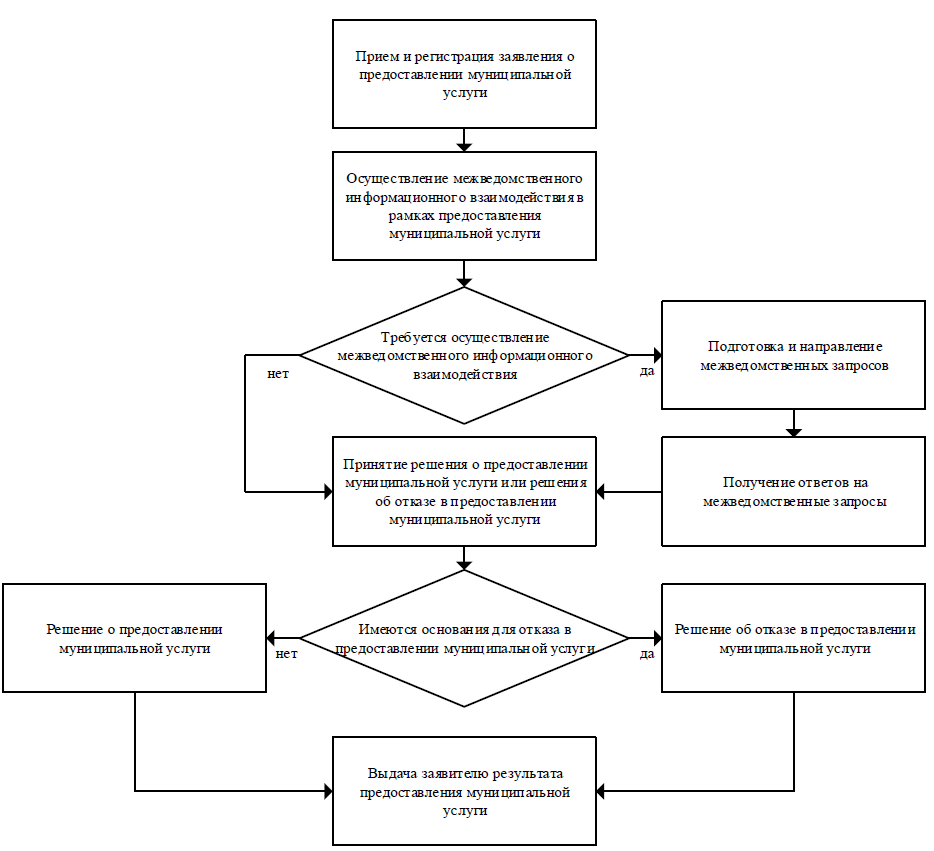 Приложение № 5к административному регламенту                                                  Главе МР "Княжпогостский" -                                                 руководителю администрации                                           ________________________________                                                     (для юридических лиц -                                                  наименование организации,                                                         юридический адрес,                                           ________________________________                                                       контактные телефоны)                                           ________________________________                                              (для физических лиц - Ф.И.О.,                                                   паспортные данные, адрес                                           регистрации по месту жительства)Жалоба                       (Изложение по сути обращения)    _____________    _______________________    _______________________       (дата)           Ф.И.О., должность          подпись, печать Об утверждении административного регламента по предоставлению муниципальной услуги «Признание помещения жилым помещением, жилого помещения непригодным для проживания и многоквартирного дома аварийным, и подлежащим сносу или реконструкции на территории сельских поселений  МР «Княжпогостский» ПоказателиЕдиницаизмеренияНормативное значение показателяПоказатели доступностиПоказатели доступностиПоказатели доступностиНаличие возможности получения в электронном виде (в соответствии с этапами перевода муниципальной услуг на предоставление в электронном виде)да/нетдаНаличие возможности получения муниципальной услуги через МФЦда/нетдаПоказатели качестваПоказатели качестваПоказатели качестваУдельный вес заявлений граждан, рассмотренных в установленный срок, в общем количестве обращений граждан в Органе%100Удельный вес рассмотренных в  установленный срок заявлений на предоставление услуги в общем количестве заявлений на предоставление услуги через МФЦ%100Удельный вес обоснованных жалоб в общем количестве заявлений на предоставление  муниципальной услуги в Органе	%0Удельный вес количества обоснованных жалоб в общем количестве заявлений на предоставление услуги через МФЦ%0Почтовый адрес для направления корреспонденции169200, Республика Коми, г. Емва, ул. Дзержинского, 81Фактический адрес месторасположения169200, Республика Коми, г. Емва, ул. Дзержинского, 81Адрес электронной почты для направления корреспонденцииemva_11@mail.ruТелефон для справок(82139) 22-486, 21-781Телефоны отделов или иных структурных подразделений(82139) 21-374, 21-781Официальный сайт в сети Интернет (если имеется)www.mrk11.ruГлава МР «Княжпогостский» - руководитель администрации Немчинов Анатолий ЛьвовичПочтовый адрес для направления корреспонденции169200, Республика Коми, г. Емва, ул. Дзержинского, 81Фактический адрес месторасположения169200, Республика Коми, г. Емва, ул. Дзержинского, 81Адрес электронной почты для направления корреспонденцииemva_14@mail.ruТелефон для справок(82139) 23-164, 21-090, 23-163Телефоны отделов или иных структурных подразделений         (82139) 23-163, 23-164, 21-374Начальник УправленияВолчкевич Александр ВикторовичДень неделиЧасы работы (обеденный перерыв)Часы приема гражданПонедельник, вторник, среда, четверг9.00-17.30 (13.00-14.00)9.00-17.30 (13.00-14.00)Пятница9.00-16.009.00-16.00Суббота, воскресеньевыходнойПочтовый адрес для направления корреспонденции169200, Республика Коми, г. Емва, ул. Дзержинского, 78Фактический адрес месторасположения169200, Республика Коми, г. Емва, ул. Дзержинского, 78Адрес электронной почты для направления корреспонденцииknyazhpogostskiy@mydocuments11.ruТелефон для справок(82139) 23-2-22Официальный сайт в сети Интернет mydocuments11.ruФИО руководителяКузнецова Евгения ВикторовнаДни неделиЧасы работы (обеденный перерыв)Часы приема гражданПонедельник, среда, пятница8.00-15.00 (без перерыва на обед)8.00-15.00 (без перерыва на обед)Вторник, четверг12.00-18.00 (без перерыва на обед)12.00-18.00 (без перерыва на обед)Суббота, воскресеньевыходнойФамилияИмяОтчествоДата рожденияПолное наименование индивидуального предпринимателя <1>ОГРНИП <2>ВидСерияНомерВыданДата выдачиИндексРегионРегионРайонНаселенный пунктНаселенный пунктУлицаДомКорпусКвартираИндексРегионРегионРайонНаселенный пунктНаселенный пунктУлицаДомКорпусКвартираКонтактные данныеКонтактные данные123Место получения результата предоставления услугиСпособ получения результатаСпособ получения результатаФамилияИмяОтчествоДата рожденияВидСерияНомерВыданДата выдачиИндексРегионРегионРайонНаселенный пунктНаселенный пунктУлицаДомКорпусКвартираИндексРегионРегионРайонНаселенный пунктНаселенный пунктУлицаДомКорпусКвартираКонтактные данныеКонтактные данныеПолное наименование юридического лица (в соответствии с учредительными документами)Организационно-правовая форма юридического лицаФамилия, имя, отчество руководителя юридического лицаОГРНИндексРегионРегионРайонНаселенный пунктНаселенный пунктУлицаДомКорпусКвартираИндексРегионРегионРайонНаселенный пунктНаселенный пунктУлицаДомКорпусКвартираКонтактные данныеКонтактные данные123Место получения результата предоставления услугиСпособ получения результатаСпособ получения результатаФамилияИмяОтчествоДата рожденияВидСерияНомерВыданДата выдачиИндексРегионРегионРайонНаселенный пунктНаселенный пунктУлицаДомКорпусКвартираИндексРегионРегионРайонНаселенный пунктНаселенный пунктУлицаДомКорпусКвартираКонтактные данныеКонтактные данные